T.C.YILDIZ TEKNİK ÜNİVERSİTESİFEN BİLİMLERİ ENSTİTÜSÜ ÖRNEK BİR ŞİRKETİN ACİL SERVİS MERKEZLERİNİN KONUM ANALİZİKurt MAXWELLYÜKSEK LİSANS TEZİBilgisayar Mühendisliği Anabilim Dalı Bilgisayar Mühendisliği ProgramıDanışmanProf. Dr. Kim CASEYEş DanışmanProf. Dr. Eusebia MOSELEYTemmuz, 2019T.C.YILDIZ TEKNİK ÜNİVERSİTESİFEN BİLİMLERİ ENSTİTÜSÜÖRNEK BİR ŞİRKETİN ACİL SERVİS MERKEZLERİNİN KONUM ANALİZİKurt MAXWELL tarafından hazırlanan tez çalışması çalışması 12.07.2019 tarihinde aşağıdaki jüri tarafından Yıldız Teknik Üniversitesi Fen Bilimleri Enstitüsü Bilgisayar Mühendisliği Anabilim Dalı, Bilgisayar Mühendisliği Programı YÜKSEK LİSANS TEZİ olarak kabul edilmiştir.Jüri ÜyeleriProf. Dr. Kim CASEY, Danışman	Yıldız Teknik Üniversitesi                                                        Prof. Dr. Eustolia SMALLWOOD, ÜyeYıldız Teknik Üniversitesi                                                          Doç. Dr. Angelena BAUMANN, Üye	Yıldız Teknik Üniversitesi                                                         Prof. Dr. Mitchell GREGORY, ÜyeTUBİTAK                                                                                    Prof. Dr. Yulanda CLEMENTS, Üyeİstanbul Teknik Üniversitesi				              Danışmanım Prof.  Dr.  Kim CASEY sorumluluğunda tarafımca hazırlanan Düzlemsel Homotetik Hareketler Altında Yüksek Mertebeden İvmeler ve Poller başlıklı çalışmada veri toplama ve veri kullanımında gerekli yasal izinleri aldığımı, diğer kaynaklardan aldığım bilgileri ana metin ve referanslarda eksiksiz gösterdiğimi, araştırma verilerine ve sonuçlarına ilişkin çarpıtma ve/veya sahtecilik yapmadığımı, çalışmam süresince bilimsel araştırma ve etik ilkelerine uygun davrandığımı beyan ederim.  Beyanımın aksinin ispatı halinde her türlü yasal sonucu kabul ederimKurt MAXWELL	İmzaBu çalışma, Yıldız Teknik Üniversitesi Bilimsel Araştırma Proje Koordinatörlüğü’ nün 1245A numaralı projesi ile desteklenmiştir. Ailemevebiricik eşimeTEŞEKKÜRYıldız Technical University is one of the seven government universities situated in İstanbul besides being the 3rd oldest university of Turkey with its history dating back to 1911.It is regarded as one of the best universities in the country as well. Our university has 10 Faculties, 2 Institutes, the Vocational School of Higher Education, the Vocational School for National Palaces and Historical Buildings, the Vocational School for Foreign Languages and more than 25,000 students. The Istanbul State Engineering and Architectural Academy and affiliated schools of engineering and the related faculties and departments of the Kocaeli State Engineering and Architecture Academy and the Kocaeli Vocational School were merged to form Yıldız University with decree law no.41 dated 20 June 1982 and Law no. 2809 dated 30 March 1982 which accepted the decree law with changes. The new university incorporated the departments of Science-Literature and Engineering, the Vocational School in Kocaeli, a Science Institute, a Social Sciences Institute and the Foreign Languages, Atatürk Principles and the History of Revolution, Turkish Language, Physical Education and Fine Arts departments affiliated with the Rectorate. Yıldız Technical University is one of the seven government universities situated in Istanbul besides being the 3rd oldest university of Turkey with its history dating back to 1911.It is regarded as one of the best universities in the country as well.Kurt MAXWELLİÇİNDEKİLERSİMGE LİSTESİ	8KISALTMA LİSTESİ	9ŞEKİL LİSTESİ	10TABLO LİSTESİ	11ÖZET	12ABSTRACT	141	Giriş	11.1	Literatür Özeti	11.2	Tezin Amacı	41.3	Hipotez	42	Başlık	52.1	Alt Başlık	52.2	Alt Başlık	82.3	Alt Başlık	83	Başlık	93.1	Alt Başlık	93.2	Alt Başlık	114	Başlık	124.1	Alt Başlık	125	Başlık	165.1	Alt Başlık	166	Başlık	196.1	Alt Başlık	19A Erasmus	22B Erasmus Ülke Kodları	23Kaynakça	24Tezden Üretilmiş Yayınlar	25SİMGE LİSTESİAi		Activities of Daily LifeC		Alternate Step TestC		Body Mass IndexCR		Cross Step moving on Four Stopsf c(.)		Dynamic Bayesian Networks_H		Demura’s Fall Risk Assessment Chart_i 		ElectromyographyKISALTMA LİSTESİADL		Activities of Daily LifeAST		 Step TestBMI		Body Mass IndexCSFT		Cross Step moving on Four StopsDBN		Dynamic Bayesian NetworksDFRAC 	Demura’s Fall Risk Assessment ChartEMG		ElectromyographyFEUP		Faculdade de Engenharia da Universidade do PortoFPRI		Fall Prediction and Risk IndexFR		Fall ProbabilityFRI		Fall Risk IndexGDP		Gross Domestic ProductGUGT 	Get-Up-ang-Go TestLABIOMEP	Laboratório de Biomecânica do PortoMEMs		Micro-ElectromechanicsMTC		Minimum Toe ClearancePCA		Principal Components AnalysisPPA		Physiological Profile AssessmentPPP		Purchasing Power ParitiesSMWT		Six Meter Walking TestŞEKİL LİSTESİŞekil 1.1 Örnek Resim	2Şekil 1.2 Örnek Resim	3Şekil 1.3 Deneme Deneme	3Şekil 3.1 Örnek Resim Örnek Resim Örnek Resim Örnek Resim Örnek Resim Örnek Resim Örnek Resim Örnek Resim Örnek Resim Örnek Resim	10Şekil 3.2 Bölüm Üç Deneme Şekil	11Şekil 4.1 Örnek Resim Örnek Resim Örnek Resim Örnek Resim Örnek Resim Örnek Resim Örnek Resim Örnek Resim Örnek Resim Örnek Resim	13Şekil 4.2 Örnek Resim Örnek Resim Örnek Resim Örnek Resim Örnek Resim Örnek Resim Örnek Resim Örnek Resim Örnek Resim Örnek Resim	14TABLO LİSTESİTablo 1.1 Örnek Tablo	4Tablo 1.2 Deneme Tablosu	4Tablo 2.1 İkinci Örnek Tablo	7Tablo 2.2 Üçüncü Örnek Tablo	9ÖZETDüzlemsel Homotetik Hareketler Altında YüksekMertebeden İvmeler Ve PollerKurt MAXWELLBilgisayar Mühendisliği Anabilim DalıYüksek Lisans TeziDanışman: Prof. Dr. Kim CASEYEş-Danışman: Doç. Dr. Eusebia MOSELEYAll the pages have been formatted in the accepted font and margin alignment. This is a simple MS thesis template that can be used for directly typing in your content. However, if you paste your text into the document, do so with caution as pasting could produce varying results. When directly typing into the title page and signature page, the appropriate information should be filled in the required fonts.  If one chooses to include a copyright notice, it should appear before the signature page and after the title page (page ii). This can be achieved by clicking Insert > break > page break >ok.  Additionally, the page number should not appear on the copyright notice page. This can be achieved by clicking Insert > page numbers > format > start numbering at. I have used this thesis template to answer typical questions that grad students need addressed before they begin writing their theses. When writing an abstract, bare in mind an abstract is a short descriptive summary of your thesis. The number of words accepted might vary e.g. 200-250 words. An MS thesis abstract need not exceed two pages. Abstracts are typically written last although they are the most important part of the thesis. They should have a little bit of everything: the background, the scope of your project, the purpose, findings and conclusions. An abstract is neither paragraphed nor cited. It should not be written as a literature review or a discussion of results. In a simplistic manner, your abstract, in a few words, should answer the questions: why should we care about your research; how did you get your results; what did you learn, find, create, invent; and finally what do your results imply?  ABSTRACTLocation Analysis of the Emergency Service Centers ofa Case CompanyKurt MAXWELLDepartment of Computer EngineeringDoctor of Philosophy ThesisAdvisor: Prof. Dr. Kim CASEYCo-advisor: Assoc. Prof. Dr. Eusebia MOSELEYAll the pages have been formatted in the accepted font and margin alignment. This is a simple MS thesis template that can be used for directly typing in your content. However, if you paste your text into the document, do so with caution as pasting could produce varying results. When directly typing into the title page and signature page, the appropriate information should be filled in the required fonts.  If one chooses to include a copyright notice, it should appear before the signature page and after the title page (page ii). This can be achieved by clicking Insert > break > page break >ok.  Additionally, the page number should not appear on the copyright notice page. This can be achieved by clicking Insert > page numbers > format > start numbering at. I have used this thesis template to answer typical questions that grad students need addressed before they begin writing their theses. When writing an abstract, bare in mind an abstract is a short descriptive summary of your thesis. The number of words accepted might vary e.g. 200-250 words. An MS thesis abstract need not exceed two pages. Abstracts are typically written last although they are the most important part of the thesis. They should have a little bit of everything: the background, the scope of your project, the purpose, findings and conclusions. An abstract is neither paragraphed nor cited. It should not be written as a literature review or a discussion of results. In a simplistic manner, your abstract, in a few words, should answer the questions: why should we care about your research; how did you get your results; what did you learn, find, create, invent; and finally what do your results imply?  
Giriş Literatür ÖzetiYıldız Technical University is one of the seven government universities situated in İstanbul besides being the 3rd oldest university of Turkey with its history dating back to 1911. It is regarded as one of the best universities in the country as well. Our university has 10 Faculties, 2 Institutes, the Vocational School of Higher Education, the Vocational School for National Palaces and Historical Buildings, the Vocational School for Foreign Languages and more than 25,000 students. The Istanbul State Engineering and Architectural Academy and affiliated schools of engineering and the related faculties and departments of the Kocaeli State Engineering and Architecture Academy and the Kocaeli Vocational School were merged to form Yıldız University with decree law no.41 dated 20 June 1982 and Law no. 2809 dated 30 March 1982 which accepted the decree law with changes.The new university incorporated the departments of Science-Literature and Engineering, the Vocational School in Kocaeli, a Science Institute, a Social Sciences Institute and the Foreign Languages, Atatürk Principles and the History of Revolution, Turkish Language, Physical Education and Fine Arts departments affiliated with the Rectorate. Yıldız Technical University is one of the seven government universities situated in ˙Istanbul besides being the 3rd oldest university of Turkey with its history dating back to 1911.It is regarded as one of the best universities in the country as well. Alt BaşlıkBaşlıkYıldız Technical University is one of the seven government universities situated in İstanbul besides being the 3rd oldest university of Turkey with its history dating back to 1911. It is regarded as one of the best universities in the country as well. Our university has 10 Faculties, 2 Institutes, the Vocational School of Higher Education, the Vocational School for National Palaces and Historical Buildings, the Vocational School for Foreign Languages and more than 25,000 students. The Istanbul State Engineering and Architectural Academy and affiliated schools of engineering and the related faculties and departments of the Kocaeli State Engineering and Architecture Academy and the Kocaeli Vocational School were merged to form Yıldız University with decree law no.41 dated 20 June 1982 and Law no. 2809 dated 30 March 1982 which accepted the decree law with changes.The new university incorporated the departments of Science-Literature and Engineering, the Vocational School in Kocaeli, a Science Institute, a Social Sciences Institute and the Foreign Languages, Atatürk Principles and the History of Revolution, Turkish Language, Physical Education and Fine Arts departments affiliated with the Rectorate. All the pages have been formatted in the accepted font and margin alignment. This is a simple MS thesis template that can be used for directly typing in your content. 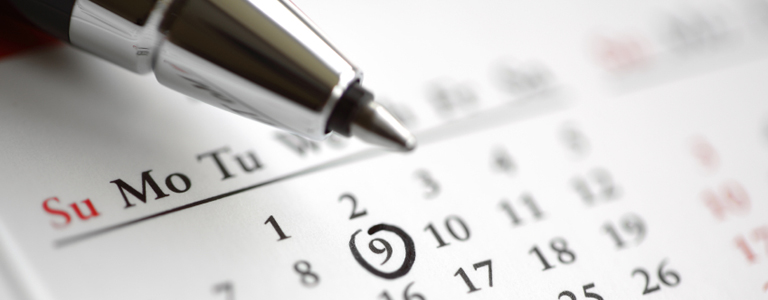 Şekil 1.1 Örnek ResimYıldız Technical University is one of the seven government universities situated in ˙Istanbul besides being the 3rd oldest university of Turkey with its history dating back to 1911.It is regarded as one of the best universities in the country as well.Alt Başlık Başlık BaşlıkYıldız Technical University is one of the seven government universities situated in İstanbul besides being the 3rd oldest university of Turkey with its history dating back to 1911. It is regarded as one of the best universities in the country as well. Our university has 10 Faculties, 2 Institutes, the Vocational School of Higher Education, the Vocational School for National Palaces and Historical Buildings, the Vocational School for Foreign Languages and more than 25,000 students. Şekil 1.2 Örnek ResimThe Istanbul State Engineering and Architectural Academy and affiliated schools of engineering and the related faculties and departments of the Kocaeli State Engineering and Architecture Academy and the Kocaeli Vocational School were merged to form Yıldız University with decree law no.41 dated 20 June 1982 and Law no. 2809 dated 30 March 1982 which accepted the decree law with changes.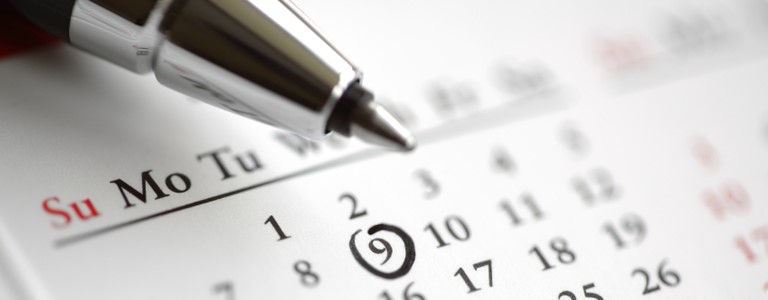 Şekil 1.3 Deneme DenemeThe new university incorporated the departments of Science-Literature and Engineering, the Vocational School in Kocaeli, a Science Institute, a Social Sciences Institute and the Foreign Languages, Atatürk Principles and the History of Revolution, Turkish Language, Physical Education and Fine Arts departments affiliated with the Rectorate. Tablo 1.1 Örnek TabloYıldız Technical University is one of the seven government universities situated in ˙Istanbul besides being the 3rd oldest university of Turkey with its history dating back to 1911.It is regarded as one of the best universities in the country as well.Tezin AmacıYıldız Technical University is one of the seven government universities situated in İstanbul besides being the 3rd oldest university of Turkey with its history dating back to 1911. It is regarded as one of the best universities in the country as well. Our university has 10 Faculties, 2 Institutes, the Vocational School of Higher Education, the Vocational School for National Palaces and Historical Buildings, the Vocational School for Foreign Languages and more than 25,000 students. Tablo 1.2 Deneme TablosuHipotezYıldız Technical University is one of the seven government universities situated in İstanbul besides being the 3rd oldest university of Turkey with its history dating back to 1911. It is regarded as one of the best universities in the country as well. Our university has 10 Faculties, 2 Institutes, the Vocational School of Higher Education, the Vocational School for National Palaces and Historical Buildings, the Vocational School for Foreign Languages and more than 25,000 students. 
BaşlıkAlt BaşlıkYıldız Technical University is one of the seven government universities situated in İstanbul besides being the 3rd oldest university of Turkey with its history dating back to 1911. It is regarded as one of the best universities in the country as well. Our university has 10 Faculties, 2 Institutes, the Vocational School of Higher Education, the Vocational School for National Palaces and Historical Buildings, the Vocational School for Foreign Languages and more than 25,000 students. The Istanbul State Engineering and Architectural Academy and affiliated schools of engineering and the related faculties and departments of the Kocaeli State Engineering and Architecture Academy and the Kocaeli Vocational School were merged to form Yıldız University with decree law no.41 dated 20 June 1982 and Law no. 2809 dated 30 March 1982 which accepted the decree law with changes.The new university incorporated the departments of Science-Literature and Engineering, the Vocational School in Kocaeli, a Science Institute, a Social Sciences Institute and the Foreign Languages, Atatürk Principles and the History of Revolution, Turkish Language, Physical Education and Fine Arts departments affiliated with the Rectorate. Yıldız Technical University is one of the seven government universities situated in ˙Istanbul besides being the 3rd oldest university of Turkey with its history dating back to 1911.It is regarded as one of the best universities in the country as well.Alt BaşlıkBaşlıkYıldız Technical University is one of the seven government universities situated in İstanbul besides being the 3rd oldest university of Turkey with its history dating back to 1911. It is regarded as one of the best universities in the country as well. Our university has 10 Faculties, 2 Institutes, the Vocational School of Higher Education, the Vocational School for National Palaces and Historical Buildings, the Vocational School for Foreign Languages and more than 25,000 students. Tablo 2.1 İkinci Örnek TabloThe Istanbul State Engineering and Architectural Academy and affiliated schools of engineering and the related faculties and departments of the Kocaeli State Engineering and Architecture Academy and the Kocaeli Vocational School were merged to form Yıldız University with decree law no.41 dated 20 June 1982 and Law no. 2809 dated 30 March 1982 which accepted the decree law with changes.The new university incorporated the departments of Science-Literature and Engineering, the Vocational School in Kocaeli, a Science Institute, a Social Sciences Institute and the Foreign Languages, Atatürk Principles and the History of Revolution, Turkish Language, Physical Education and Fine Arts departments affiliated with the Rectorate. Yıldız Technical University is one of the seven government universities situated in ˙Istanbul besides being the 3rd oldest university of Turkey with its history dating back to 1911.It is regarded as one of the best universities in the country as well.Alt Başlık Alt Başlık Alt BaşlıkYıldız Technical University is one of the seven government universities situated in İstanbul besides being the 3rd oldest university of Turkey with its history dating back to 1911. It is regarded as one of the best universities in the country as well. Our university has 10 Faculties, 2 Institutes, the Vocational School of Higher Education, the Vocational School for National Palaces and Historical Buildings, the Vocational School for Foreign Languages and more than 25,000 students. The Istanbul State Engineering and Architectural Academy and affiliated schools of engineering and the related faculties and departments of the Kocaeli State Engineering and Architecture Academy and the Kocaeli Vocational School were merged to form Yıldız University with decree law no.41 dated 20 June 1982 and Law no. 2809 dated 30 March 1982 which accepted the decree law with changes.The new university incorporated the departments of Science-Literature and Engineering, the Vocational School in Kocaeli, a Science Institute, a Social Sciences Institute and the Foreign Languages, Atatürk Principles and the History of Revolution, Turkish Language, Physical Education and Fine Arts departments affiliated with the Rectorate. Alt Başlık Yıldız Technical University is one of the seven government universities situated in İstanbul besides being the 3rd oldest university of Turkey with its history dating back to 1911. It is regarded as one of the best universities in the country as well. Our university has 10 Faculties, 2 Institutes, the Vocational School of Higher Education, the Vocational School for National Palaces and Historical Buildings, the Vocational School for Foreign Languages and more than 25,000 students. Alt BaşlıkYıldız Technical University is one of the seven government universities situated in İstanbul besides being the 3rd oldest university of Turkey with its history dating back to 1911. It is regarded as one of the best universities in the country as well. Our university has 10 Faculties, 2 Institutes, the Vocational School of Higher Education, the Vocational School for National Palaces and Historical Buildings, the Vocational School for Foreign Languages and more than 25,000 students. Tablo 2.2 Üçüncü Örnek TabloYıldız Technical University is one of the seven government universities situated in ˙Istanbul besides being the 3rd oldest university of Turkey with its history dating back to 1911.It is regarded as one of the best universities in the country as well.
BaşlıkAlt Başlık Yıldız Technical University is one of the seven government universities situated in İstanbul besides being the 3rd oldest university of Turkey with its history dating back to 1911. It is regarded as one of the best universities in the country as well. Our university has 10 Faculties, 2 Institutes, the Vocational School of Higher Education, the Vocational School for National Palaces and Historical Buildings, the Vocational School for Foreign Languages and more than 25,000 students. The Istanbul State Engineering and Architectural Academy and affiliated schools of engineering and the related faculties and departments of the Kocaeli State Engineering and Architecture Academy and the Kocaeli Vocational School were merged to form Yıldız University with decree law no.41 dated 20 June 1982 and Law no. 2809 dated 30 March 1982 which accepted the decree law with changes.The new university incorporated the departments of Science-Literature and Engineering, the Vocational School in Kocaeli, a Science Institute, a Social Sciences Institute and the Foreign Languages, Atatürk Principles and the History of Revolution, Turkish Language, Physical Education and Fine Arts departments affiliated with the Rectorate. Yıldız Technical University is one of the seven government universities situated in ˙Istanbul besides being the 3rd oldest university of Turkey with its history dating back to 1911.It is regarded as one of the best universities in the country as well.Alt Başlık BaşlıkYıldız Technical University is one of the seven government universities situated in İstanbul besides being the 3rd oldest university of Turkey with its history dating back to 1911. It is regarded as one of the best universities in the country as well. Our university has 10 Faculties, 2 Institutes, the Vocational School of Higher Education, the Vocational School for National Palaces and Historical Buildings, the Vocational School for Foreign Languages and more than 25,000 students. Şekil 3.1 Örnek Resim Örnek Resim Örnek Resim Örnek Resim Örnek Resim Örnek Resim Örnek Resim Örnek Resim Örnek Resim Örnek ResimThe Istanbul State Engineering and Architectural Academy and affiliated schools of engineering and the related faculties and departments of the Kocaeli State Engineering and Architecture Academy and the Kocaeli Vocational School were merged to form Yıldız University with decree law no.41 dated 20 June 1982 and Law no. 2809 dated 30 March 1982 which accepted the decree law with changes.The new university incorporated the departments of Science-Literature and Engineering, the Vocational School in Kocaeli, a Science Institute, a Social Sciences Institute and the Foreign Languages, Atatürk Principles and the History of Revolution, Turkish Language, Physical Education and Fine Arts departments affiliated with the Rectorate. Yıldız Technical University is one of the seven government universities situated in ˙Istanbul besides being the 3rd oldest university of Turkey with its history dating back to 1911.It is regarded as one of the best universities in the country as well.Alt Başlık Başlık BaşlıkYıldız Technical University is one of the seven government universities situated in İstanbul besides being the 3rd oldest university of Turkey with its history dating back to 1911. It is regarded as one of the best universities in the country as well. Our university has 10 Faculties, 2 Institutes, the Vocational School of Higher Education, the Vocational School for National Palaces and Historical Buildings, the Vocational School for Foreign Languages and more than 25,000 students. The Istanbul State Engineering and Architectural Academy and affiliated schools of engineering and the related faculties and departments of the Kocaeli State Engineering and Architecture Academy and the Kocaeli Vocational School were merged to form Yıldız University with decree law no.41 dated 20 June 1982 and Law no. 2809 dated 30 March 1982 which accepted the decree law with changes.The new university incorporated the departments of Science-Literature and Engineering, the Vocational School in Kocaeli, a Science Institute, a Social Sciences Institute and the Foreign Languages, Atatürk Principles and the History of Revolution, Turkish Language, Physical Education and Fine Arts departments affiliated with the Rectorate. Yıldız Technical University is one of the seven government universities situated in ˙Istanbul besides being the 3rd oldest university of Turkey with its history dating back to 1911.It is regarded as one of the best universities in the country as well.Alt BaşlıkYıldız Technical University is one of the seven government universities situated in İstanbul besides being the 3rd oldest university of Turkey with its history dating back to 1911. It is regarded as one of the best universities in the country as well. Our university has 10 Faculties, 2 Institutes, the Vocational School of Higher Education, the Vocational School for National Palaces and Historical Buildings, the Vocational School for Foreign Languages and more than 25,000 students. Şekil 3.2 Bölüm Üç Deneme Şekil
BaşlıkAlt BaşlıkYıldız Technical University is one of the seven government universities situated in İstanbul besides being the 3rd oldest university of Turkey with its history dating back to 1911. It is regarded as one of the best universities in the country as well. Our university has 10 Faculties, 2 Institutes, the Vocational School of Higher Education, the Vocational School for National Palaces and Historical Buildings, the Vocational School for Foreign Languages and more than 25,000 students. The Istanbul State Engineering and Architectural Academy and affiliated schools of engineering and the related faculties and departments of the Kocaeli State Engineering and Architecture Academy and the Kocaeli Vocational School were merged to form Yıldız University with decree law no.41 dated 20 June 1982 and Law no. 2809 dated 30 March 1982 which accepted the decree law with changes.The new university incorporated the departments of Science-Literature and Engineering, the Vocational School in Kocaeli, a Science Institute, a Social Sciences Institute and the Foreign Languages, Atatürk Principles and the History of Revolution, Turkish Language, Physical Education and Fine Arts departments affiliated with the Rectorate. Yıldız Technical University is one of the seven government universities situated in ˙Istanbul besides being the 3rd oldest university of Turkey with its history dating back to 1911.It is regarded as one of the best universities in the country as well.Alt Başlık BaşlıkYıldız Technical University is one of the seven government universities situated in İstanbul besides being the 3rd oldest university of Turkey with its history dating back to 1911. It is regarded as one of the best universities in the country as well. Our university has 10 Faculties, 2 Institutes, the Vocational School of Higher Education, the Vocational School for National Palaces and Historical Buildings, the Vocational School for Foreign Languages and more than 25,000 students. The Istanbul State Engineering and Architectural Academy and affiliated schools of engineering and the related faculties and departments of the Kocaeli State Engineering and Architecture Academy and the Kocaeli Vocational School were merged to form Yıldız University with decree law no.41 dated 20 June 1982 and Law no. 2809 dated 30 March 1982 which accepted the decree law with changes.The new university incorporated the departments of Science-Literature and Engineering, the Vocational School in Kocaeli, a Science Institute, a Social Sciences Institute and the Foreign Languages, Atatürk Principles and the History of Revolution, Turkish Language, Physical Education and Fine Arts departments affiliated with the Rectorate. Yıldız Technical University is one of the seven government universities situated in ˙Istanbul besides being the 3rd oldest university of Turkey with its history dating back to 1911.It is regarded as one of the best universities in the country as well.Şekil 4.1 Örnek Resim Örnek Resim Örnek Resim Örnek Resim Örnek Resim Örnek Resim Örnek Resim Örnek Resim Örnek Resim Örnek ResimAlt Başlık Başlık BaşlıkYıldız Technical University is one of the seven government universities situated in İstanbul besides being the 3rd oldest university of Turkey with its history dating back to 1911. It is regarded as one of the best universities in the country as well. Our university has 10 Faculties, 2 Institutes, the Vocational School of Higher Education, the Vocational School for National Palaces and Historical Buildings, the Vocational School for Foreign Languages and more than 25,000 students. The Istanbul State Engineering and Architectural Academy and affiliated schools of engineering and the related faculties and departments of the Kocaeli State Engineering and Architecture Academy and the Kocaeli Vocational School were merged to form Yıldız University with decree law no.41 dated 20 June 1982 and Law no. 2809 dated 30 March 1982 which accepted the decree law with changes.The new university incorporated the departments of Science-Literature and Engineering, the Vocational School in Kocaeli, a Science Institute, a Social Sciences Institute and the Foreign Languages, Atatürk Principles and the History of Revolution, Turkish Language, Physical Education and Fine Arts departments affiliated with the Rectorate. Yıldız Technical University is one of the seven government universities situated in ˙Istanbul besides being the 3rd oldest university of Turkey with its history dating back to 1911.It is regarded as one of the best universities in the country as well.Şekil 4.2 Örnek Resim Örnek Resim Örnek Resim Örnek Resim Örnek Resim Örnek Resim Örnek Resim Örnek Resim Örnek Resim Örnek Resim
BaşlıkAlt BaşlıkYıldız Technical University is one of the seven government universities situated in İstanbul besides being the 3rd oldest university of Turkey with its history dating back to 1911. It is regarded as one of the best universities in the country as well. Our university has 10 Faculties, 2 Institutes, the Vocational School of Higher Education, the Vocational School for National Palaces and Historical Buildings, the Vocational School for Foreign Languages and more than 25,000 students. The Istanbul State Engineering and Architectural Academy and affiliated schools of engineering and the related faculties and departments of the Kocaeli State Engineering and Architecture Academy and the Kocaeli Vocational School were merged to form Yıldız University with decree law no.41 dated 20 June 1982 and Law no. 2809 dated 30 March 1982 which accepted the decree law with changes.The new university incorporated the departments of Science-Literature and Engineering, the Vocational School in Kocaeli, a Science Institute, a Social Sciences Institute and the Foreign Languages, Atatürk Principles and the History of Revolution, Turkish Language, Physical Education and Fine Arts departments affiliated with the Rectorate. Yıldız Technical University is one of the seven government universities situated in ˙Istanbul besides being the 3rd oldest university of Turkey with its history dating back to 1911.It is regarded as one of the best universities in the country as well.Şekil 5.1 Deneme Şekil Beşinci BölümAlt Başlık BaşlıkYıldız Technical University is one of the seven government universities situated in İstanbul besides being the 3rd oldest university of Turkey with its history dating back to 1911. It is regarded as one of the best universities in the country as well. Our university has 10 Faculties, 2 Institutes, the Vocational School of Higher Education, the Vocational School for National Palaces and Historical Buildings, the Vocational School for Foreign Languages and more than 25,000 students. The Istanbul State Engineering and Architectural Academy and affiliated schools of engineering and the related faculties and departments of the Kocaeli State Engineering and Architecture Academy and the Kocaeli Vocational School were merged to form Yıldız University with decree law no.41 dated 20 June 1982 and Law no. 2809 dated 30 March 1982 which accepted the decree law with changes.The new university incorporated the departments of Science-Literature and Engineering, the Vocational School in Kocaeli, a Science Institute, a Social Sciences Institute and the Foreign Languages, Atatürk Principles and the History of Revolution, Turkish Language, Physical Education and Fine Arts departments affiliated with the Rectorate. Yıldız Technical University is one of the seven government universities situated in ˙Istanbul besides being the 3rd oldest university of Turkey with its history dating back to 1911.It is regarded as one of the best universities in the country as well.Alt Başlık Başlık BaşlıkYıldız Technical University is one of the seven government universities situated in İstanbul besides being the 3rd oldest university of Turkey with its history dating back to 1911. It is regarded as one of the best universities in the country as well. Our university has 10 Faculties, 2 Institutes, the Vocational School of Higher Education, the Vocational School for National Palaces and Historical Buildings, the Vocational School for Foreign Languages and more than 25,000 students. The Istanbul State Engineering and Architectural Academy and affiliated schools of engineering and the related faculties and departments of the Kocaeli State Engineering and Architecture Academy and the Kocaeli Vocational School were merged to form Yıldız University with decree law no.41 dated 20 June 1982 and Law no. 2809 dated 30 March 1982 which accepted the decree law with changes.The new university incorporated the departments of Science-Literature and Engineering, the Vocational School in Kocaeli, a Science Institute, a Social Sciences Institute and the Foreign Languages, Atatürk Principles and the History of Revolution, Turkish Language, Physical Education and Fine Arts departments affiliated with the Rectorate. Yıldız Technical University is one of the seven government universities situated in ˙Istanbul besides being the 3rd oldest university of Turkey with its history dating back to 1911.It is regarded as one of the best universities in the country as well.
BaşlıkAlt Başlık Yıldız Technical University is one of the seven government universities situated in İstanbul besides being the 3rd oldest university of Turkey with its history dating back to 1911. It is regarded as one of the best universities in the country as well. Our university has 10 Faculties, 2 Institutes, the Vocational School of Higher Education, the Vocational School for National Palaces and Historical Buildings, the Vocational School for Foreign Languages and more than 25,000 students. The Istanbul State Engineering and Architectural Academy and affiliated schools of engineering and the related faculties and departments of the Kocaeli State Engineering and Architecture Academy and the Kocaeli Vocational School were merged to form Yıldız University with decree law no.41 dated 20 June 1982 and Law no. 2809 dated 30 March 1982 which accepted the decree law with changes.The new university incorporated the departments of Science-Literature and Engineering, the Vocational School in Kocaeli, a Science Institute, a Social Sciences Institute and the Foreign Languages, Atatürk Principles and the History of Revolution, Turkish Language, Physical Education and Fine Arts departments affiliated with the Rectorate. Yıldız Technical University is one of the seven government universities situated in ˙Istanbul besides being the 3rd oldest university of Turkey with its history dating back to 1911.It is regarded as one of the best universities in the country as well.Alt Başlık Başlık Yıldız Technical University is one of the seven government universities situated in İstanbul besides being the 3rd oldest university of Turkey with its history dating back to 1911. It is regarded as one of the best universities in the country as well. Our university has 10 Faculties, 2 Institutes, the Vocational School of Higher Education, the Vocational School for National Palaces and Historical Buildings, the Vocational School for Foreign Languages and more than 25,000 students. The Istanbul State Engineering and Architectural Academy and affiliated schools of engineering and the related faculties and departments of the Kocaeli State Engineering and Architecture Academy and the Kocaeli Vocational School were merged to form Yıldız University with decree law no.41 dated 20 June 1982 and Law no. 2809 dated 30 March 1982 which accepted the decree law with changes.The new university incorporated the departments of Science-Literature and Engineering, the Vocational School in Kocaeli, a Science Institute, a Social Sciences Institute and the Foreign Languages, Atatürk Principles and the History of Revolution, Turkish Language, Physical Education and Fine Arts departments affiliated with the Rectorate. Yıldız Technical University is one of the seven government universities situated in ˙Istanbul besides being the 3rd oldest university of Turkey with its history dating back to 1911.It is regarded as one of the best universities in the country as well.Alt Başlık Başlık Başlık Yıldız Technical University is one of the seven government universities situated in İstanbul besides being the 3rd oldest university of Turkey with its history dating back to 1911. It is regarded as one of the best universities in the country as well. Our university has 10 Faculties, 2 Institutes, the Vocational School of Higher Education, the Vocational School for National Palaces and Historical Buildings, the Vocational School for Foreign Languages and more than 25,000 students. The Istanbul State Engineering and Architectural Academy and affiliated schools of engineering and the related faculties and departments of the Kocaeli State Engineering and Architecture Academy and the Kocaeli Vocational School were merged to form Yıldız University with decree law no.41 dated 20 June 1982 and Law no. 2809 dated 30 March 1982 which accepted the decree law with changes.The new university incorporated the departments of Science-Literature and Engineering, the Vocational School in Kocaeli, a Science Institute, a Social Sciences Institute and the Foreign Languages, Atatürk Principles and the History of Revolution, Turkish Language, Physical Education and Fine Arts departments affiliated with the Rectorate. Yıldız Technical University is one of the seven government universities situated in ˙Istanbul besides being the 3rd oldest university of Turkey with its history dating back to 1911.It is regarded as one of the best universities in the country as well.   A
ErasmusB
Erasmus Ülke KodlarıKaynakça[1] K. N. Rao, “A novel class imbalance learning method using subset filtering,” 2012.[2] H. Guo and H. L. Viktor, “Learning from imbalanced data sets with boosting and data generation: The databoost-im approach,” ACM SIGKDD Explorations Newsletter, vol. 6, no. 1, pp. 30–39, 2004.[3] J. Van Hulse, T. M. Khoshgoftaar, and A. Napolitano, “Experimental perspectives on learning from imbalanced data,” in Proceedings of the 24th international conference on Machine learning, ACM, 2007, pp. 935–942.Tezden Üretilmiş Yayınlarİletişim Bilgisi: info@info.com.trMakaleler1. Paper 12. Paper 2Konferans Bildirileri1. Paper 12. Paper 2Kitaplar1. Paper 12. Paper 2Projeler1. Paper 12. Paper 2Ödüller1. Paper 12. Paper 2Prof. Dr. Kim CASEY Prof. Dr. Eusebia MOSELEYYıldız Teknik Üniversitesi	Yıldız Teknik ÜniversitesiDanışmanEş DanışmanStep #InstructionCreate table captionInsert, reference, caption, tableFormat the captionFormat, style, “thesis-table-caption”Create tableTable, insert…acdfeStep #InstructionCreate table captionInsert, reference, caption, tableFormat the captionFormat, style, “thesis-table-caption”Create tableTable, insert…